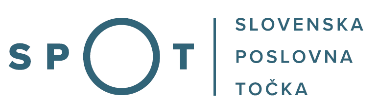 IZJAVA REFERENTA O VAROVANJU OSEBNIH PODATKOVPodpisani/a rojen/a zaposlen/a v  izjavljam, da sem seznanjen/a z določbami Zakona o varstvu osebnih podatkov (ZVOP-1, Uradni list RS, št. 94/07 – uradno prečiščeno besedilo) in Splošno uredbo EU o varstvu podatkov (Uredba (ES) št. 2016/679), ki določata nova pravila glede varstva osebnih podatkov in s tem posledicami oz. sankcijami, ki izhajajo iz nedovoljene uporabe ali zlorabe osebnih podatkov, ki jih bom obdeloval/a pri ali v zvezi s svojim delom na točki SPOT registracija: Seznanjen/a sem z dejstvom, da obveznosti, ki izhajajo iz varovanja osebnih podatkov, veljajo tudi po prenehanju delovnega razmerja. Kraj in datum:                                                                                                    Podpis: